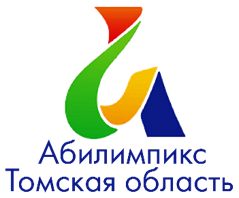 Протокол   инструктажа по работе на оборудовании IV ЧемпионатаТомской области «Абилимпикс - 2019»по компетенции «_________________________________________»«____»______________________2019 год№п/пФ.И.О.участникаГод рожденияФ.И.О.инструктирующегоПодпись инструкти-рующегоПодпись инструкти-руемого